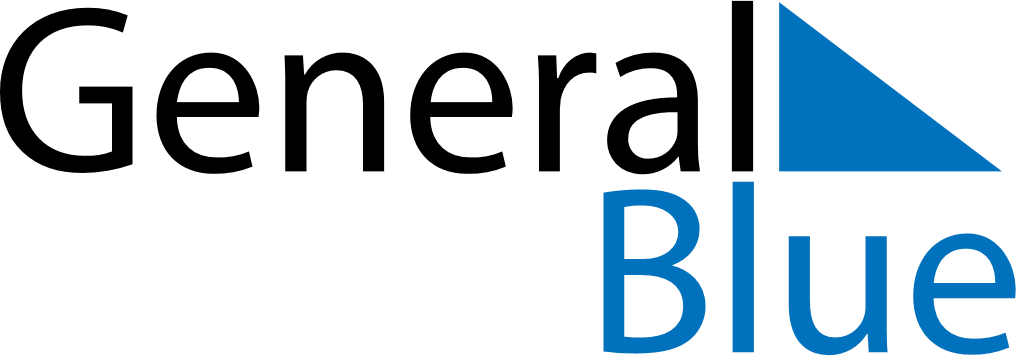 May 2024May 2024May 2024May 2024May 2024May 2024Sievi, North Ostrobothnia, FinlandSievi, North Ostrobothnia, FinlandSievi, North Ostrobothnia, FinlandSievi, North Ostrobothnia, FinlandSievi, North Ostrobothnia, FinlandSievi, North Ostrobothnia, FinlandSunday Monday Tuesday Wednesday Thursday Friday Saturday 1 2 3 4 Sunrise: 4:55 AM Sunset: 9:43 PM Daylight: 16 hours and 47 minutes. Sunrise: 4:51 AM Sunset: 9:46 PM Daylight: 16 hours and 54 minutes. Sunrise: 4:48 AM Sunset: 9:49 PM Daylight: 17 hours and 0 minutes. Sunrise: 4:45 AM Sunset: 9:52 PM Daylight: 17 hours and 7 minutes. 5 6 7 8 9 10 11 Sunrise: 4:41 AM Sunset: 9:55 PM Daylight: 17 hours and 13 minutes. Sunrise: 4:38 AM Sunset: 9:58 PM Daylight: 17 hours and 20 minutes. Sunrise: 4:35 AM Sunset: 10:02 PM Daylight: 17 hours and 27 minutes. Sunrise: 4:31 AM Sunset: 10:05 PM Daylight: 17 hours and 33 minutes. Sunrise: 4:28 AM Sunset: 10:08 PM Daylight: 17 hours and 40 minutes. Sunrise: 4:25 AM Sunset: 10:11 PM Daylight: 17 hours and 46 minutes. Sunrise: 4:21 AM Sunset: 10:14 PM Daylight: 17 hours and 52 minutes. 12 13 14 15 16 17 18 Sunrise: 4:18 AM Sunset: 10:18 PM Daylight: 17 hours and 59 minutes. Sunrise: 4:15 AM Sunset: 10:21 PM Daylight: 18 hours and 5 minutes. Sunrise: 4:12 AM Sunset: 10:24 PM Daylight: 18 hours and 12 minutes. Sunrise: 4:09 AM Sunset: 10:27 PM Daylight: 18 hours and 18 minutes. Sunrise: 4:05 AM Sunset: 10:30 PM Daylight: 18 hours and 24 minutes. Sunrise: 4:02 AM Sunset: 10:34 PM Daylight: 18 hours and 31 minutes. Sunrise: 3:59 AM Sunset: 10:37 PM Daylight: 18 hours and 37 minutes. 19 20 21 22 23 24 25 Sunrise: 3:56 AM Sunset: 10:40 PM Daylight: 18 hours and 43 minutes. Sunrise: 3:53 AM Sunset: 10:43 PM Daylight: 18 hours and 49 minutes. Sunrise: 3:50 AM Sunset: 10:46 PM Daylight: 18 hours and 55 minutes. Sunrise: 3:47 AM Sunset: 10:49 PM Daylight: 19 hours and 2 minutes. Sunrise: 3:44 AM Sunset: 10:52 PM Daylight: 19 hours and 8 minutes. Sunrise: 3:41 AM Sunset: 10:55 PM Daylight: 19 hours and 14 minutes. Sunrise: 3:39 AM Sunset: 10:58 PM Daylight: 19 hours and 19 minutes. 26 27 28 29 30 31 Sunrise: 3:36 AM Sunset: 11:01 PM Daylight: 19 hours and 25 minutes. Sunrise: 3:33 AM Sunset: 11:04 PM Daylight: 19 hours and 31 minutes. Sunrise: 3:30 AM Sunset: 11:07 PM Daylight: 19 hours and 36 minutes. Sunrise: 3:28 AM Sunset: 11:10 PM Daylight: 19 hours and 42 minutes. Sunrise: 3:25 AM Sunset: 11:13 PM Daylight: 19 hours and 47 minutes. Sunrise: 3:23 AM Sunset: 11:16 PM Daylight: 19 hours and 53 minutes. 